STREET DANCE 
FRIDAY, May 1, 2020
6 PM – 9 PM
On the Square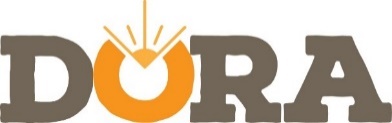 Thank you for your interest in being a part of DORA’s Street Dance!The Vendor Fee is $40 for food applicants, $20 for retail vendors and $10 for non-profits. Vendors are required to have a current City of Orangeburg Business License. DORA Partnership Members are encouraged to come out to the festival, or to have sidewalk sales at their businesses during the festival. As always, DORA Partnership Members are welcome at all DORA events, free-of-charge. All vendors must supply their own tents, tables, chairs, extension cords, etc. Vendors are required to be set up and ready to sell 30 minutes before the start of the festival. Business Name: ________________________________________________________________________Main Contact: ________________________________	Email: __________________________________Business Address: ______________________________________________________________________Vendor Type:	 DORA Partnership Member $0	        	 General Retail Vendor $20 		 Food Vendor $40				 Non-Profit $10Business Description_______________________________________________________________________________________________________________________________________________________________________________________________________________________________________________________________I confirm that I, my representatives, employees and agents, agree to protect and hold Downtown Orangeburg Revitalization Association harmless from any responsibility, personal liability, claims, losses or damages arising out of, or in conjunction with, my participation in the festival. As a vendor/participant in the Street Dance, I assume full responsibility for any booth and/or space utilized by me, my employees and my agents; and I accept full reSsponsibility for the quality and condition of any products offered and sold by me, my employees and my agents. DORA will provide publicity for the Street Dance. As such, DORA staff reserves the right to take photos of vendors and vendors’ products for promotion of the event. Promotion includes, but is not limited to: advertisements, press releases, promotional and publicity publications and websites. By submitting your application, you accept the above conditions and implicitly hold the Downtown Orangeburg Revitalization, its staff, and the City of Orangeburg harmless from any legal actions against these entities. Vendors participate at the sole discretion of DORA. Signature_________________________________________________________	Date_______________